Ақпарат  ҰЛЫС МЕЙРАМЫ- ҚАСИЕТТІ АМАЛ МЕРЕКЕСІ БАРШАМЫЗҒА ҚҰТТЫ БОЛСЫН!  ҰЛЫС ОҢ БОЛСЫН, АҚ МОЛ БОЛСЫН! #наурызмейрамы#Біртұтас_тәрбие#ҚОББТӘРБИЕ#uo_krg@balqash_qalasy_bilim_bolimi@rumcdo_official@umckrg@balqash_qalasy_akimdigi@balqash_qbb #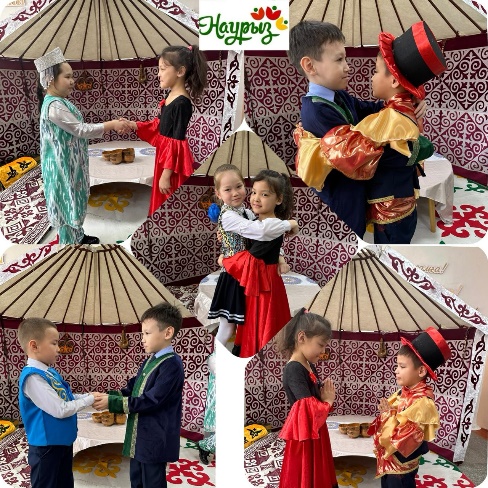 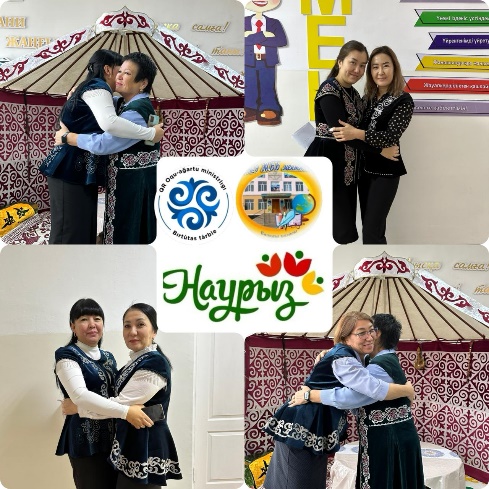 Информация  ПОЗДРАВЛЯЕМ ВСЕХ С ПРАЗДНИКОМ УЛУС-ПРАЗДНИКОМ СВЯТОГО АМАЛА!  ПУСТЬ УЛУС БУДЕТ ПОЛОЖИТЕЛЬНЫМ, А БЕЛЫЙ-ОБИЛЬНЫМ!